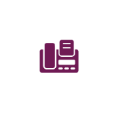 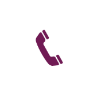 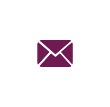 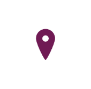 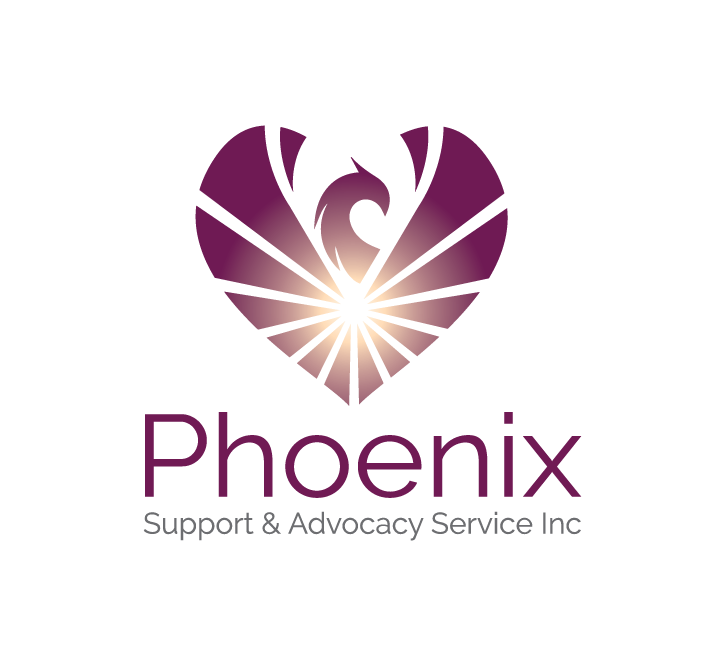 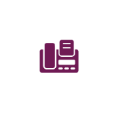 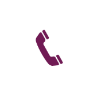 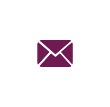 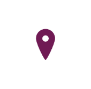 CLIENT REFERRAL FORMPhoenix Support & Advocacy Service works therapeutically with adults, young people and children (aged from 5 years onwards) and their families, to reduce the impact of childhood sexual abuse, to reduce the likelihood of children and young people engaging in concerning or sexually inappropriate behaviours and to reduce the likelihood of future sexual abuse occurring.*This form needs to be completed for the referral to Phoenix to be accepted*REFERRING AGENCY INFORMATIONCLIENT INFORMATIONPlease complete table below and include all people living with the referred individual. Please identify the primary person(s) who is/are being referred for counselling services, by marking an X in the “referred for counselling” shaded column.Please note that when children are referred there is an expectation that the parents/carers will engage with the service and be involved in the counselling process.Other agencies involved with the individual / family (Please provide agency name and contact details):REFERRAL INFORMATIONReason for referral Purpose of the ReferralWhat are the referring agency’s goals for this individual / family, in relation to this referral to Phoenix?Other IssuesDiscuss family relationships, including any incidences of domestic and family violence and nature of bonding and attachment if the referred individual is a child or young person. Drug and alcohol use, known risks (e.g. suicidal ideation, self-harm, harm to others) or mental health issues etc.Please also note any challenges or specific needs related to language, literacy and/or disabilityPreferred support requiredUrgencyClient Consent for Referral(Please Note:  Phoenix will not accept referrals without client consent)Will you have ongoing contact with client?			YES  /  NODetails: 																								Does your agency require feedback? 				YES  /  NOWhat kind and in what form? 																					Please complete and return Referral Form to Phoenix Support & Advocacy Service Allocations Officer along with a signed consent to share information form (attached) to:Email:  counsellor@phoenix.asn.auFax: (08) 9227 1510Post: 404 Walcott Street, Coolbinia WA 6050Date of Referral:Date of Referral:Date of Referral:Date of Referral:Referrer’s Name:Referrer’s Name:Referrer’s Name:Referrer’s Name:Agency:Agency:Agency:Agency:Phone Number:Phone Number:Phone Number:Phone Number:Address:Address:Address:Address:Address:Address:Address:Address:Email:Email:Email:Email:Email:Email:Email:Email:Reason for ReferralTick the box for the main reason the individual / family is being referredYoung person or Child/ren who has/have experienced sexual abuseChild/ren who is/are engaging in problematic sexual behaviourChild/ren who is/are engaging in problematic sexual behaviourAdult / Family member affected by childhood sexual abuseClient Name:Client Name:DOB:Gender:Address:                                                                                                                                                                                                                                                                                   Postcode:Address:                                                                                                                                                                                                                                                                                   Postcode:Telephone:Mobile:Best times to call:                                                            Can we leave a message:         YES          NoBest times to call:                                                            Can we leave a message:         YES          NoEmail Address:Email Address:SurnameFirst NameDate ofBirthGenderEthnicityRelationship to ReferredReferred for CounsellingIndividual CounsellingFamily CounsellingCouple CounsellingGroup CounsellingPhoenix recommendation requestedPhoenix recommendation requestedPhoenix recommendation requestedWithin one weekWithin one monthWhen availableHas client (adult) consented to the referral?YES  /  NODoes the child (ren) / young person agree with the referral to counselling?YES  /  NODoes the parent/s agree with the referral(s) for counselling?YES  /  NOAre the parent’s willing to participate in the program?YES  /  NO